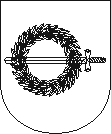 KLAIPĖDOS RAJONO SAVIVALDYBĖS TARYBASPRENDIMASDĖL KLAIPĖDOS RAJONO SAVIVALDYBĖS TARYBOS 2013 M. SAUSIO 31 D. SPRENDIMO NR. T11-46 „DĖL KLAIPĖDOS RAJONO SAVIVALDYBĖS TARYBOS VEIKLOS REGLAMENTO PATVIRTINIMO“ PAKEITIMO2021 m. gegužės 27 d. Nr. T11-165GargždaiKlaipėdos rajono savivaldybės taryba, vadovaudamasi Lietuvos Respublikos vietos savivaldos įstatymo 18 straipsnio 1 dalimi, n u s p r e n d ž i a:1. Pakeisti Klaipėdos rajono savivaldybės tarybos veiklos reglamentą, patvirtintą Klaipėdos rajono savivaldybės tarybos 2013 m. sausio 31 d. sprendimu Nr. T11-46 „Dėl Klaipėdos rajono savivaldybės tarybos veiklos reglamento patvirtinimo“ (Klaipėdos rajono savivaldybės tarybos 2021 m. vasario 25 d. sprendimo Nr. T11-65 redakcija):1.1. Pakeisti 20 punktą ir jį išdėstyti taip:„20.Sprendimų projektus registruoja Klaipėdos rajono savivaldybės tarybos ir mero sekretoriatas (toliau – Tarybos ir mero Sekretoriatas) dokumentų valdymo sistemoje ir ne vėliau kaip artimiausią darbo dieną po registracijos paskelbia Savivaldybės interneto svetainėje.Administracijos direktoriaus teikiami sprendimų projektai derinami su Teisės ir personalo skyriaus vedėju ar patarėju, vedėjo atostogų, komandiruočių, ligos metu, Bendrųjų reikalų skyriaus vyriausiuoju specialistu (kalbos tvarkytoju), Biudžeto ir ekonomikos skyriaus vedėju ar patarėju, vedėjo atostogų, komandiruočių, ligos metu – jei Tarybos sprendimų projektai, susiję su Savivaldybės biudžeto lėšomis, Viešosios tvarkos skyriaus vyriausiuoju specialistu, atsakingu už antikorupcinį vertinimą – jei sprendimo projektui reikalingas antikorupcinis vertinimas, Administracijos direktoriumi, Administracijos direktoriaus pavaduotoju (pavaduotojais) pagal veiklos sritis, mero pavaduotoju (pavaduotojais) pagal veiklos sritis ir meru. Jeigu sprendimo projektą rengia struktūrinio padalinio specialistas, vyriausiasis specialistas, patarėjas ar vyresnysis patarėjas, sprendimo projektas derinamas su atitinkamu Savivaldybės administracijos struktūrinio padalinio vadovu. Dėl Administracijos direktoriaus teikiamų sprendimų projektų Savivaldybės tarybos sekretorius dokumentų valdymo sistemoje pateikia išvadą ar sprendimo projektas atitinka Dokumentų valdymo tvarkos aprašo reikalavimus.Kitų Reglamento 7 punkte nurodytų subjektų parengti sprendimo projektai derinami su Bendrųjų reikalų skyriaus vyriausiuoju specialistu (kalbos tvarkytoju), su Teisės ir personalo skyriaus vedėju ar patarėju, vedėjo atostogų, komandiruočių, ligos metu, Tarybos ir mero sekretoriato vyriausiuoju specialistu, kuriam pavesta derinti rengiamus sprendimo projektus, Biudžeto ir ekonomikos skyriaus vedėju ar patarėju, vedėjo atostogų, komandiruočių, ligos metu – jei Tarybos sprendimų projektai susiję su Savivaldybės biudžeto lėšomis, Viešosios tvarkos skyriaus vyriausiuoju specialistu, atsakingu už antikorupcinį vertinimą – jei sprendimo projektui reikalingas antikorupcinis vertinimas, ir meru, o Savivaldybės tarybos sekretorius per dokumentų valdymo sistemą pateikia išvadą ar sprendimo projektas atitinka Dokumentų valdymo tvarkos aprašo reikalavimus.“1.2. Pakeisti 37.14 punktą ir jį išdėstyti taip:„37.14. nustato klausimo svarstymo trukmę, kuri neturi viršyti 30 minučių. Paaiškėjus nenumatytoms aplinkybėms posėdžio pirmininkui ar frakcijos vardu pareikalavus ir Tarybos daugumai pritarus, klausimo trukmė gali būti pratęsiama;“1.3. Pakeisti 167.4 punktą ir jį išdėstyti taip:„167.4. Meras, suderinęs su Savivaldybės tarybos dauguma, potvarkiu teikia Mero pavaduotojo (pavaduotojų), Administracijos direktoriaus, Administracijos direktoriaus pavaduotojo (pavaduotojų) (Administracijos direktoriaus siūlymu), Savivaldybės tarybos Kontrolės komiteto pirmininko pavaduotojo, Vietos savivaldos įstatyme nustatytais atvejais Kontrolės komiteto pirmininko ir Tarybos sudaromų komisijų pirmininkų kandidatūras. Teikiamos kandidatūros pristatomos frakcijose. Frakcijose pristačius kandidatūras yra parengiamas sprendimo projektas dėl jų teikimo skirti į pareigas. Meras, parengdamas potvarkį, gali siūlyti atleisti juos iš pareigų, siūlyti skirti nuobaudas Administracijos direktoriui;“2. Skelbti šį sprendimą Teisės aktų registre ir Klaipėdos rajono savivaldybės interneto svetainėje.Savivaldybės meras				                 Bronius Markauskas